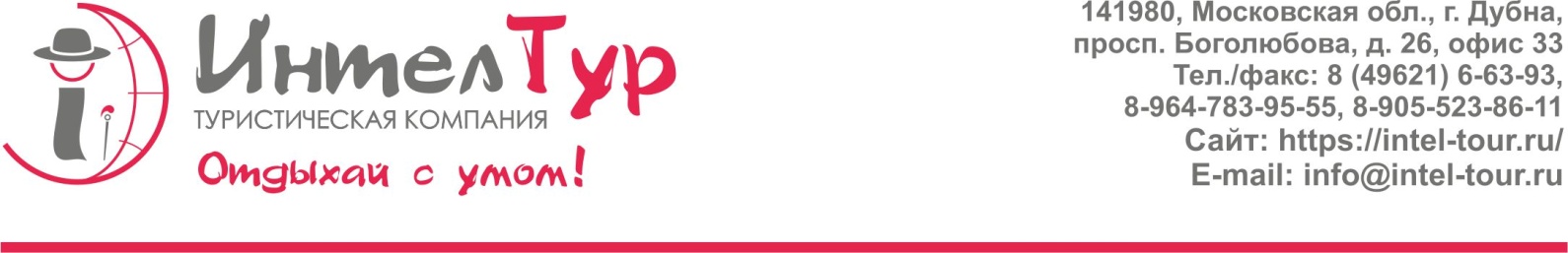 Программа 2023Двухдневный экскурсионно-развлекательный тур«Масленичный калейдоскоп»	Приглашаем Вас в развлекательный тур с посещением наукограда Дубна.Встретить весёлый, загадочный праздник, умницу-разумницу Масленицу!!!2 дня/1 ночь Программа тура:1 День                                                    Прибытие в  Дубну. Встреча группы госпожой «Наукой» с угощением. Обзорная программа:- Ратминская стрелка – слияние рек Дубны и Волги, история усадьбы Татищевых, храм Похвалы Пресвятой Богородицы c частицей святых мощей Елизаветы Федоровны, из рода Романовых, основательницы Марфо-Мариинской обители.- Экскурсия по Институтской части города «Физики-Лирики». Дубна - наукоград,  город будущего. Именно здесь расположен самый известный институт ядерных исследований. В городе работали и жили всемирно известные ученые, такие как Г.Н. Флеров, В.П. Джелепов, В.И. Векслер, М.Г. Мещеряков, И.В. Курчатов, Б.М. Понтекорво. Вы прогуляетесь по аллее Высоцкого, сфотографируетесь у памятника актеру, познакомитесь с мозаикой Н. Леже14-00 Масленичный обед в ресторане:Сельдь под шубой под стопочку водочкиРассольник дубненскийЖаркое из свининыБлинчики с джемомЧай- Переезд в Сосновый бор на масленичную Учёную поляну. Гостей встречают   Девушка Наука с весёлой Масленицей-Обманщицей. Угощают (стопочка ядрёная-научная), настроение поднимают, на ярмарочные ряды закликают!- «Научно-Фольклорный коллектив» и «Научно-Русские» артисты, хороводы, пляски всенародные.-  Петь-до надсаду, плясать-до упаду! И силушкой мериться! - Состязания силушкой «Умнейшей»: добрых молодцов и красных девиц из деревень и волостей, да из столицы стольной приглашаем. - "Эх, прокачу": Динамичные гонки на Санях, где пассажирами и толкательными элементами будут, конечно же, сами участники праздника (при любых погодных условиях).-  Мастер-класс «Блины на пеньках» - самый необыкновенный способ, такого Вы ещё не ведали. Готовим блинчики и с пылу жару пробуем.- Мастер-класс «Сардельки на вилах»- платим 100 руб., горячую сардельку с вил забираем.-Масленичный Лясторан угощает: самовары на дровах, горячий чай «пей не робей», масленичные сладости к чаю. Едим, сколько хотим.- Катание с ледяной горки (захватите ледянки, по погодным условиям).- Катание на лошадях и катание на санях (за доп. плату)- В завершение гулянья – чудесное сжигание Масленицы «научным способом»..18-00 Переезд в гостиницу, размещение.18-30 Ужин в кафе города (за доп. плату 600 руб.).Отдых, свободное время или туристы могут воспользоваться бассейном спорткомплекса «Радуга» (за доп. плату: 1 час - 250 руб. с человека).Атмосфера хорошего настроения  Вам обеспечена!2 День- Завтрак. Шведский стол - Освобождение номеров. Выезд группы. - Посещение  музея истории создания в Дубне крылатых ракет. Когда и как появились крылатые ракеты. И почему все чудеса: плотина, ракеты, самолёты, Объединённый Институт Ядерных Исследований  - всё это в Дубне.Экспозиция музея создана на основе истории авиационной промышленности города, где более 70 лет разрабатывались и производились сначала гидросамолеты и реактивные самолеты, а затем крылатые ракеты. Вы узнаете, как в разработке первых советских ракет участвовали немецкие военнопленные – конструкторы и специалисты в области ракетостроения. В уличной экспозиции представлено 12 ракет и самолет-ракетоносец СУ-24. Часть экспонатов является боевой техникой, участвовавшей в военных действиях. Одна из самых известных ракет – первая крылатая ракета с жидкостным ракетным двигателем П-15. Музей удивит и увлечёт Вас.- Обед в ресторане.- Интерактивная программа «Приключения физика-экспериментатора».В иронической форме  туристы увидят семейную жизнь молодого талантливого ученого-ядерщика, одержимого экспериментатора. В программе:- зрелищные и познавательные химические и физические опыты, в том числе с жидким азотом; - рассказы о прошлом, настоящем и будущем уникального научного центра – Объединенного института ядерных исследований, виртуальные экскурсии по ускорителям Института; - Дубенский научный сленг: синхрофазотрон, дубний, нейтрино, коллайдер.- Мастер-класс по изготовлению научного мороженого «Холодное наслаждение». 16-00 Окончание программы. Выезд  группы домой.«Резидент-отель» 2-местное размещение в номерах со всеми удобствами. Завтрак – шведский стол.Резидент-отель  - это новая, уютная гостиница в Дубне. Отель расположен в живописном месте в левобережной зоне города, в шаговой доступности от берега Волги, спорткомплекса «Радуга», лесопарковой зоны.Доплата за 1 местное размещение 1150 руб. (в сутки)Скидка за размещение на доп. месте 350 руб. (в сутки)Скидка детям 300 руб.Стоимость программыВ стоимость включено: проживание в номерах выбранной категории, питание по программе, экскурсионная программа, театрализованная встреча с настоечкой, три мастер-класса, масленичная интерактивная программа, щедрое масленичное угощение. Фирма имеет право изменить  программу тура без изменения общего пакета предоставляемых услуг.Группа от 20 до 30 чел.(+2 сопровождающих бесплатно)Группа от 31 до 40 чел.(+2 сопровождающих бесплатно) 5 250 рублей/чел.5 000 рублей/чел.